Полиция (можно прийти лично, послать письмо или позвонить по телефону):если обидчик нарушил закон, привлечет его к ответственности (уголовной или административной);при необходимости обратится в суд для лишения родительских прав;может обратится в суд по поводу изъятия ребенка из семьи;если закон не был нарушен, передаст дело в службу по делам несовершеннолетних;если ребенка нужно срочно забрать из семьи, поместит его в приют, больницу или интернат;родителям и опекунам сообщит об обращении только с согласия ребенка.Бюджетное учреждение Ханты-Мансийского автономного округа – Югры «Нефтеюганский районный комплексный центр социального обслуживания населения»,  отделение психолого-педагогической помощи семье и детям (можно прийти или позвонить; фамилию, адрес и др. сведения не требуются. То, что ты скажешь, не записывается и никому не сообщается):тебе окажут срочную психологическую помощь и поддержку, защитят от насилия, помогут разобраться в сложившейся ситуации и отношениях;помогут родителям и детям лучше понять друг друга, найти способы жить и общаться без насилия.Специалисты ждут Вас по адресу: 1 мкр., д.33Г.Телефон для справок: 8 (4363)255721Сайт учреждения http://www.zabota.usonnf.ru/Бюджетное учреждениеХанты-Мансийского автономного округа – Югры «Нефтеюганский районный комплексный центр социального обслуживания населения»ПАМЯТКА ПОДРОСТКУ
«ЕСЛИ ТЫ ПОПАЛ В ТРУДНУЮ ЖИЗНЕННУЮ СИТУАЦИЮ»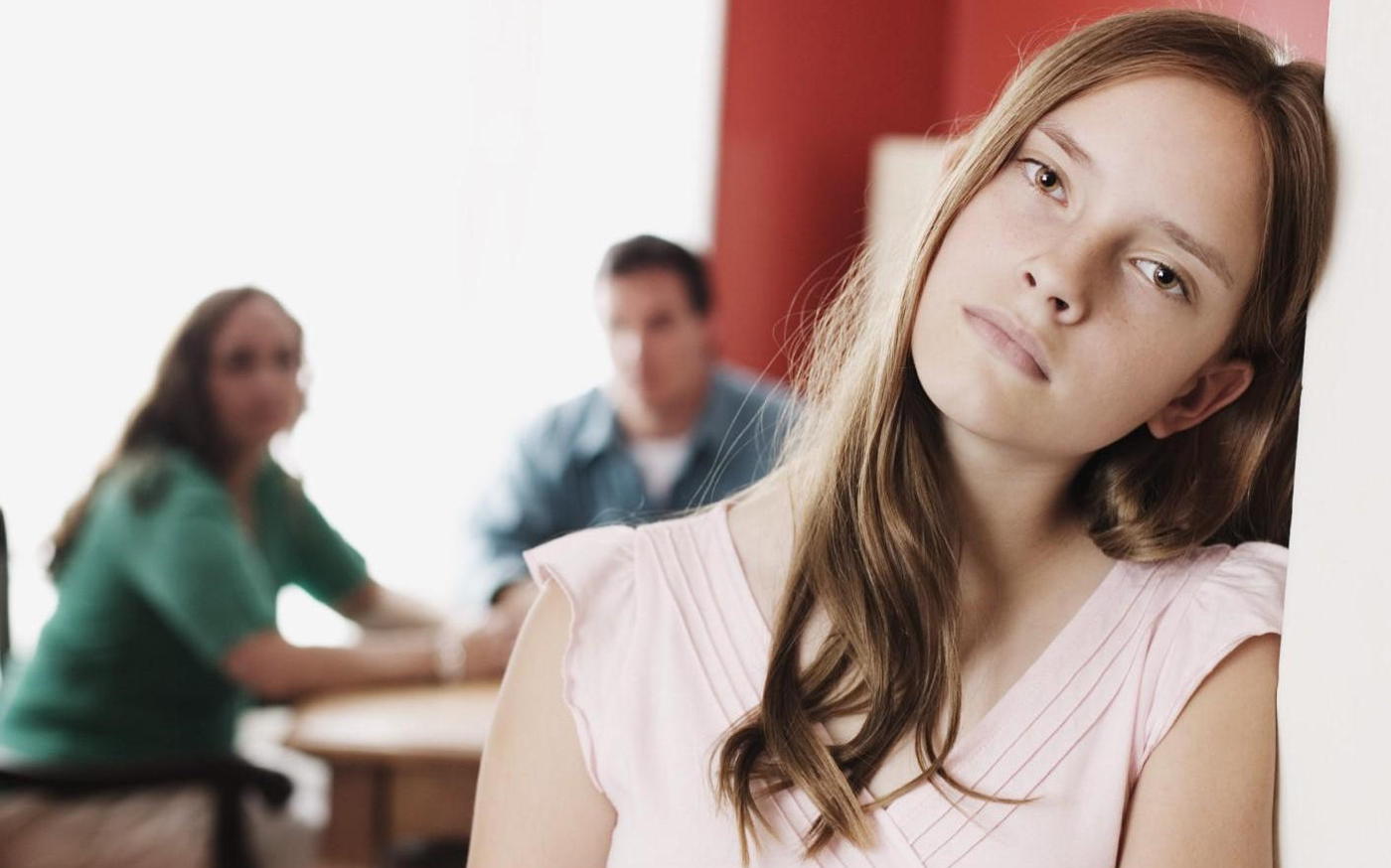 пгт. Пойковский - 2018 г.Дорогой Друг!Если ты попал в трудную жизненную ситуацию, то вспомни, что тупиковых ситуаций не бывает. Всегда есть выход, надо только его найти. Следуя нашим советам, ты можешь выбраться из трудного положения с наименьшими для тебя потерями.Совет №1. Попал в трудную ситуацию, не впадай в панику или депрессию. Постарайся проанализировать свое положение с максимальной четкостью.Совет №2. Определи, кто создал трудную ситуацию. Если ты сам, значит, возьми ответственность на себя. Поразмысли, откуда еще может исходить опасность.Совет №3 Подумай, с кем бы ты мог откровенно поговорить о своем положении.Совет №4. Не оставайся со своей болью один на один. Это всегда заставит тебя лгать окружающим. Ложь – еще одна проблема для тебя.Совет №5. Со своей тайной обращайся осторожно. Не перекладывай ее на плечи своего друга, который реально не сможет помочь тебе, но будет очень сильно переживать за тебя. Тебе от этого не будет легче.Совет №6. Постарайся обратиться к взрослому человеку, у которого жизненный опыт больше твоего и который может помочь тебе реально. Очень хорошо, если это будет кто–то из родителей ,родственников или психолог.Совет №7. Переступи через свой страх перед родительским гневом. Ты его заслужил, и с этим ничего не поделаешь. Гроза проходит, и вновь сияет солнце.Совет №8. Верь, что ты сможешь исправить положение, главное – ничего не бойся. Страх – это не твой спутник и друг. Пусть страх дружит с одиночками. А ты не один! Если ты попросил помощи, то, значит, тебе всегда помогут. ГДЕ И КАКАЯ ПОМОЩЬ БУДЕТ ОКАЗАНА ТЕБЕСемья, школа, твой классный руководитель, психолог, медицинский работник, заместитель директора по воспитательной работе, директор (нужно прийти лично, позвонить по телефону или написать письмо и послать его по почте)тебе помогут добрым советом, постараются разобраться в ситуации, при необходимости привлечь внимание общественности, правоохранительных органов, окажут психологическую, медицинскую помощь, помогут выйти из безвыходного (тупикового) положения.Телефон доверия: (твои имя, фамилия и прочие сведения остаются неизвестными для консультанта, содержание разговора никому не сообщают):консультант выслушает без осуждения и поддержит;поможет тебе разобраться в своих чувствах и поступках;поможет тебе найти свой выход из сложной ситуации.«Телефон доверия»  8-800-2000-122Инспекция по делам несовершеннолетних: (нужно прийти лично или написать письмо и послать его по почте):если необходимо, тебе обеспечат медицинское обследование и лечение;примут меры для немедленного прекращения насилия;если обидчик нарушил закон, об этом обязательно сообщат в милицию, если ребенку опасно оставаться дома, его поместят в приют, интернат или в больницу.Тел.: 250-277, 250-278